26. augusta 2017 o 17,00 hod.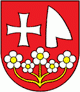 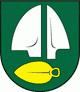 ZAVAR - SILADICE Vážení športoví priatelia,dovoľte mi, aby som vás v mene výboru Telovýchovnej jednoty Družstevník Siladice pozval na majstrovský futbalový zápas MEVASPORT Oblastných majstrovstiev na súperovom trávniku v jesennej časti ročníka 2017/2018.Naši hráči odchádzajú odohrať svoj zápas s OŠK Zavar.V minulom kole naši futbalisti prehrali na domácom ihrisku s Majcichovom 3:4, keď  2 góly vstrelil Martin Laurinec a 1 pridal Peter Varga. Mužstvo zo Zavara hralo na domácom ihrisku s Leopoldovom a zvíťazili 9:0. V súčasnosti je naše mužstvo na 11. mieste so ziskom 3 bodov, náš súper je na 4. mieste so ziskom 6 bodov.Žiaci odohrajú svoj zápas v nedeľu 27. augusta 2017 o 14,30 hod. na ihrisku v Zavare. Dorastenci odohrajú svoj zápas taktiež v nedeľu 27. augusta  2017 o 14,30 hod. na ihrisku v Gbeloch.Naši muži nastúpia pravdepodobne v tejto zostave :Dúcky, Richnák,  Fančo B., Rau, Horváth, Varga, Sekereš O., Laurinec, Mesároš, Halmo, Ertl, . Na striedanie sú pripravení Bališ, Fančo I., Trnovec, Jakubec, Maťaš, Sekereš J., Neštický, Fančo S. a Benovic. Tréner mužstva je Daniel Rau. Zápas povedie ako hlavný rozhodca pán Polakovič RóbertNa čiarach mu asistuje pán Mucha Jozef Prajeme vám príjemný športový zážitok v duchu fair play.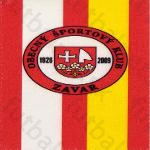 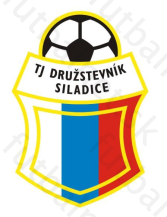 Pre prehľad uvádzame tabuľku prvého mužstva:Tabuľka 6. ligy	Upozorňujeme fanúšikov, že naše prvé mužstvo si dňa 29. augusta 2017 o 17,00 hod. t.j. v utorok predohrá zápas na ihrisku v Špačinciach a žiaci sa v uvedený deň stretnú o 14,30 hod. na domácom trávniku s Modrankou.por.klubz1x2 skóre skóre skórebody1. OFK Majcichov3300  12:592. TJ Družstevník Voderady3300  8:393. TJ Družstevník Zvončín3210  12:574. OŠK Zavar3201  13:465. ŠK Cífer 19293201  8:866. TJ Družstevník Horná Krupá2110  4:047. TJ Družstevník Špačince3111  9:648. TJ Slovan Červeník3111  8:549. ŠK Slávia Zeleneč3111  5:6410. FK Krakovany3102  9:8311. TJ Družstevník Siladice3102  8:10312. OFK - Drahovce3102  4:6313. TJ Družstevník Dechtice3102  7:12314. MTK Leopoldov3102  3:13315. OŠK Križovany nad Dudváhom2011  2:6116. OŠK Dolná Krupá2002  0:6017. TJ Slovan Koplotovce3003  5:140